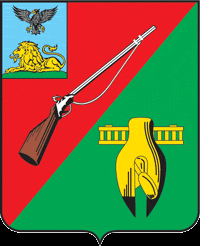 ОБЩЕСТВЕННАЯ ПАЛАТАСТАРООСКОЛЬСКОГО ГОРОДСКОГО ОКРУГАIV СОЗЫВАДесятое заседание СоветаОбщественной палатыСтарооскольского городского округа« 20 » июля  2021 г.	  									№  42                 		                             			         РЕШЕНИЕО рассмотрении обращения председателя Старооскольскойместной общественной организацииинвалидов и ветеранов войны вАфганистане и ЧечнеБогунова С.В.Заслушав и обсудив информацию заместителя председателя Общественной палаты Старооскольского городского округа – руководителя аппарата Колотилкина В.Н., председателя Старооскольской местной общественной организации инвалидов и ветеранов войны в Афганистане и Чечне Богунова С.В. и других членов   Совета Общественной палаты Старооскольского городского округа, Совет Общественной палаты:РЕШИЛ:1.	Принять к сведению информацию заместителя председателя Общественной палаты Старооскольского городского округа – руководителя аппарата Колотилкина В.Н., председателя Старооскольской местной общественной организации инвалидов и ветеранов войны в Афганистане и Чечне Богунова С.В. и других членов   Совета Общественной палаты Старооскольского городского округа2.	Контроль  за данным решением возложить на Совет Общественной палаты Старооскольского городского округа.Председатель Общественной палатыСтарооскольского городского округа		          	  			И.А.Гусаров